Решение № 110 от 29 ноября 2016 г. Об утверждении Порядка оплаты труда муниципальных служащих администрации муниципального округа Головинский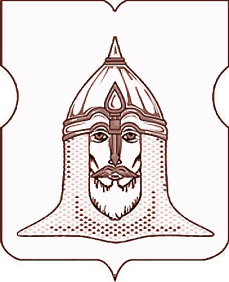 СОВЕТ ДЕПУТАТОВМУНИЦИПАЛЬНОГО ОКРУГА ГОЛОВИНСКИЙРЕШЕНИЕ 29 ноября 2016 года № 110Об утверждении Порядка оплаты труда муниципальных служащих администрации муниципального округа ГоловинскийВ соответствии со статьей 22 Федерального закона от 2 марта 2007 года № 25-ФЗ «О муниципальной службе в Российской Федерации», статьей 29 Закона города Москвы от 22 октября 2008 года № 50 «О муниципальной службе в городе Москве», частью 1 статьи 2 Федерального закона от 03 июля 2016 года N 272-ФЗ «О внесении изменений в отдельные законодательные акты Российской Федерации по вопросам повышения ответственности работодателей за нарушения законодательства в части, касающейся оплаты труда»Советом депутатов принято решение:1. Утвердить Порядок оплаты труда муниципальных служащих администрации муниципального округа Головинский (приложение).2. Опубликовать настоящее решение в бюллетене «Московский муниципальный вестник» и разместить на официальном сайте органов местного самоуправления муниципального округа Головинский www.nashe-golovino.ru.3. Признать утратившим силу решения Совета депутатов муниципального округа Головинский от 25 февраля 2014 года № 18 «Об утверждении Порядка оплаты труда муниципальных служащих администрации муниципального округа Головинский», от 28 октября 2014 года № 87 «О внесении изменений в решение Совета депутатов муниципального округа Головинский от 25 февраля 2014 года № 18 «Об утверждении Порядка оплаты труда муниципальных служащих администрации муниципального округа Головинский».Настоящее решение вступает в силу со дня его опубликования.5. Контроль исполнения настоящего решения возложить на главу муниципального округа Головинский Архипцову Н.В. и председателя                            бюджетно-финансовой комиссии - депутата Мемухину В.Г. Главамуниципального округа Головинский                                                      Н.В. АрхипцоваПриложениек решению Совета депутатов муниципального округа Головинскийот 29 ноября 2016 года№ __________Порядокоплаты труда муниципальных служащих администрации муниципального округа ГоловинскийI. Общие положения1. Оплата труда муниципальных служащих администрации муниципального округа Головинский (далее – муниципальный служащий, администрация) производится в виде денежного содержания.2. Денежное содержание состоит из:1) должностного оклада в соответствии с замещаемой им должностью муниципальной службы (далее – должностной оклад);2) ежемесячных выплат:а) надбавки к должностному окладу за классный чин (далее – надбавка за классный чин),б) надбавки за выслугу лет (далее – надбавка за выслугу лет);в) надбавки за особые условия муниципальной службы (далее – надбавка за особые условия);г) денежного поощрения;3) дополнительных выплат:а) премий за выполнение особо важных и сложных заданий;б) единовременной выплаты к очередному ежегодному оплачиваемому отпуску (далее – единовременная выплата к отпуску);в) материальной помощи.3. Должностной оклад и надбавка за классный чин составляют оклад денежного содержания муниципального служащего (далее – оклад денежного содержания).4. Размер должностного оклада, а также размер ежемесячных и дополнительных выплат, устанавливаются решениями Совета депутатов муниципального округа Головинский (далее – Совет депутатов) в соответствии с законодательством Российской Федерации, законами города Москвы и настоящим Порядком.5. Расходы на выплату денежного содержания муниципальным служащим осуществляются за счет средств фонда оплаты труда муниципальных служащих, предусмотренного в бюджете муниципального округа Головинский (далее – фонд оплаты труда).Планирование бюджетных ассигнований на оплату труда муниципальных служащих производится по нормативам образования фонда оплаты труда, установленным нормативными правовыми актами города Москвы для государственных гражданских служащих города Москвы (далее – гражданские служащие).6. Должностной оклад и ежемесячные выплаты выплачиваются не реже чем каждые полмесяца в день, установленный Правилами внутреннего трудового распорядка администрации муниципального округа Головинский, утвержденными распоряжением администрации (далее – правила распорядка).Дополнительные выплаты производятся в сроки, установленные в разделах VII-IX настоящего Порядка.II. Должностной оклад7. Размеры должностных окладов устанавливаются в абсолютном размере (рублях) в зависимости от должности муниципальной службы и утверждаются решением Совета депутатов.8. Выплата должностного оклада производится на основании распоряжения администрации со дня назначения муниципального служащего на должность муниципальной службы, а в отношении главы администрации – с даты начала исполнения им должностных обязанностей, установленной контрактом.9. Размер должностного оклада увеличивается (индексируется) в порядке и сроки, установленные нормативными правовыми актами города Москвы для гражданских служащих и принимаемым в соответствии с ними решением Совета депутатов.10. При увеличении (индексации) должностного оклада его размер подлежит округлению до целого рубля в сторону увеличения.III. Надбавка за классный чин11. Размеры надбавок за классный чин устанавливаются в абсолютном размере (рублях) в зависимости от классного чина, присваиваемого муниципальным служащим, и утверждаются решением Совета депутатов.12. Выплата надбавки за классный чин производится на основании распоряжения администрации со дня присвоения муниципальному служащему первоначального или очередного (внеочередного) классного чина.13. Прекращение выплаты надбавки за классный чин производится на основании распоряжения администрации в случае лишения муниципального служащего присвоенного классного чина по приговору или решению суда или отмены главой администрации распоряжения администрации, а в отношении главы администрации отмены Советом депутатов решения, о присвоении классного чина по причине представления муниципальным служащим, главой администрации подложных документов или заведомо ложных сведений, на основании которых был присвоен классный чин, или при нарушении установленного Законом города Москвы от 22 октября 2008 года № 50 «О муниципальной службе в городе Москве» порядка присвоения классного чина.14. Размер надбавки за классный чин увеличивается (индексируется) в порядке и сроки, установленные нормативными правовыми актами города Москвы для гражданских служащих и принимаемым в соответствии с ними решением Совета депутатов.15. При увеличении (индексации) надбавки за классный чин ее размер подлежит округлению до целого рубля в сторону увеличения.IV. Надбавка за выслугу лет16. Надбавка за выслугу лет выплачивается в процентах от должностного оклада в следующем размере:при стаже муниципальной службы                    в процентахот 1 года до 5 лет                                                              10от 5 лет до 10 лет                                                              15от 10 лет до 15 лет                                                            20свыше 15 лет                                                                                  3017. Выплата надбавки за выслугу лет осуществляется на основании распоряжения администрации, а в отношении главы администрации – с даты начала исполнения им должностных обязанностей, установленной контрактом, и со дня возникновения права на указанную надбавку в зависимости от стажа муниципальной службы.18. В случае если право на надбавку за выслугу лет в большем размере возникает не с начала месяца, сумма надбавки определяется пропорционально продолжительности работы до и после указанной даты в расчетном периоде.V. Надбавка за особые условия19. Надбавка за особые условия выплачивается в следующих размерах:1) по высшей группе должностей муниципальной службы – от 150 до 200 процентов должностного оклада;2) по главной группе должностей муниципальной службы – от 120 до 150 процентов должностного оклада;3) по ведущей группе должностей муниципальной службы – от 90 до 120 процентов должностного оклада;4) по старшей группе должностей муниципальной службы – от 60 до 90 процентов должностного оклада;5) по младшей группе должностей муниципальной службы – до 60 процентов должностного оклада.20. Надбавка за особые условия устанавливается в абсолютном размере (рублях) в указанных процентных пределах.21. Конкретный размер надбавки за особые условия определяется:1) по высшей группе должностей муниципальной службы – контрактом главы администрации на основании решения Совета депутатов, принятого по представлению главы муниципального округа;2) по иным группам должностей муниципальной службы – распоряжением администрации.22. В случае, когда муниципальный служащий входит в состав структурного подразделения (отдел, сектор) предложение о размере надбавки за особые условия главе администрации вносит его непосредственный руководитель.Предложение о размере надбавки за особые условия главе администрации в отношении руководителя структурного подразделения вносит курирующий работу структурного подразделения заместитель главы администрации, а при его отсутствии – руководитель структурного подразделения самостоятельно.Лицам, впервые принятым на муниципальную службу со сроком испытания, надбавка за особые условия устанавливается в минимальном размере по замещаемой должности.23. Основными критериями для установления конкретных размеров надбавки за особые условия труда являются:1) профессиональный уровень исполнения должностных обязанностей в соответствии с должностным регламентом;2) сложность, срочность выполняемой работы, знание и применение в работе компьютерной и оргтехники, другое;3) опыт работы по специальности и занимаемой должности;4) компетентность при выполнении наиболее важных, сложных и ответственных работ;5) качественное выполнение работ высокой напряженности и интенсивности (большой объем, систематическое выполнение срочных и неотложных поручений, а также работ, требующих повышенного внимания и другое).24. За ненадлежащее исполнение служебных обязанностей ранее установленный размер надбавки за особые условия может быть снижен, но не ниже минимального размера по соответствующей группе должностей муниципальной службы.25. Выплата муниципальному служащему соответствующей надбавки за особые условия производится:1) со дня назначения муниципального служащего на должность муниципальной службы, а в отношении главы администрации – с даты начала исполнения им должностных обязанностей, установленной контрактом;2) со дня изменения ранее определенного размера надбавки за особые условия.VI. Ежемесячное денежное поощрение26. Ежемесячное денежное поощрение выплачивается:1) главе администрации и заместителю главы администрации – в размере полутора должностных окладов;2) муниципальным служащим, замещающим другие должности муниципальной службы – в размере двух должностных окладов.27. При наличии у муниципального служащего почетного звания Российской Федерации размер ежемесячного денежного поощрения, увеличивается на 20% должностного оклада.28. Выплата ежемесячного денежного поощрения производится на основании распоряжения администрации со дня назначения муниципального служащего на должность муниципальной службы, а в отношении главы администрации – с даты начала исполнения им должностных обязанностей, установленной контрактом.VII. Премия за выполнение особо важных и сложных заданий29. Премирование муниципальных служащих производится по итогам профессиональной служебной деятельности, связанной с выполнением задач и обеспечением полномочий, возложенных на органы местного самоуправления, а также в целях повышения их материальной заинтересованности в добросовестном и качественном исполнении должностных (служебных) обязанностей, повышения уровня ответственности за их выполнение.30. В качестве отчетного периода деятельности муниципального служащего для начисления премии принимается месяц или квартал.31. Размер премии устанавливается в абсолютном размере (рублях) или в кратности к окладу денежного содержания.32. При определении размера премии муниципальному служащему учитывается:1) степень сложности и важности выполненных заданий;2) эффективность достигнутых результатов за определенный период работы;3) соблюдение установленных сроков и качество исполнения заданий (поручений) руководителя структурного подразделения, курирующего работу структурного подразделения, заместителя главы администрации, главы администрации, главы муниципального округа;4) личный вклад муниципального служащего в обеспечение выполнения задач и осуществления полномочий, возложенных на органы местного самоуправления, проявленную инициативу и творческий подход;5) оперативность и профессионализм в решении вопросов, входящих в его компетенцию, в подготовке документов, выполнении поручений руководства;6) использование новых форм и методов, положительно отразившихся на результатах профессиональной деятельности;7) своевременное, добросовестное и качественное выполнение должностных обязанностей.33. При определении размера премии муниципальному служащему основаниями для снижения ее размера (лишения премии полностью) являются:1) несоблюдение установленных сроков выполнения заданий (поручений) руководителя структурного подразделения, курирующего работу структурного подразделения, заместителя главы администрации, главы администрации, главы муниципального округа, некачественное их выполнение при отсутствии уважительных причин;2) ненадлежащее исполнение должностных (служебных) обязанностей, некачественное их выполнение при отсутствии уважительных причин;3) нарушение трудовой дисциплины и правил распорядка.34. Муниципальные служащие, имеющие неснятые дисциплинарные взыскания, к премированию не представляются.35. В случае, когда муниципальный служащий входит в состав структурного подразделения (отдела, сектора) предложение о премировании главе администрации вносит его непосредственный руководитель.Предложение о премировании главе администрации в отношении руководителя структурного подразделения вносит курирующий работу структурного подразделения заместитель главы администрации, а при его отсутствии – руководитель структурного подразделения самостоятельно.36. Размер премии утверждается:1) в отношении главы администрации - решением Совета депутатов по представлению главы муниципального округа;2) в отношении муниципальных служащих по главной и иным группам должностей муниципальной службы – распоряжением администрации с указанием оснований для премирования.37. Премирование муниципального служащего производится за счет и в пределах средств фонда оплаты труда.38. На финансирование премиальной части фонда оплаты труда может направляться экономия расходов на оплату труда, в том числе за счет имеющихся вакансий по штатному расписанию, начислений на выплаты по оплате труда, экономия расходов на выплаты дополнительных социальных гарантий, предусмотренных по бюджетной смете на содержание муниципальных служащих, в том числе вышедших на пенсию, экономия средств на закупки товаров, работ, услуг для обеспечения деятельности муниципальных служащих и реализации вопросов местного значения.39. Выплата премии за месяц производится одновременно с выплатой денежного содержания за расчетный месяц, выплата квартальной премии производится одновременно с выплатой денежного содержания за последний месяц отчетного квартала, в случае увольнения муниципального служащего до истечения отчетного периода – в день увольнения при наличии оснований для премирования.VIII. Единовременная выплата к отпуску40. Единовременная выплата производится по письменному заявлению муниципального служащего и на основании распоряжения администрации один раз в календарном году в размере двух окладов денежного содержания при предоставлении ежегодного оплачиваемого отпуска.41. В случае если отпуск предоставляется по частям, единовременная выплата производится при предоставлении любой части отпуска.42. В случае если муниципальный служащий не использовал в течение года свое право на отпуск, единовременная выплата к отпуску производится в конце года по письменному заявлению муниципального служащего и на основании распоряжения администрации.43. Муниципальному служащему, поступившему на муниципальную службу в текущем календарном году, единовременная выплата к отпуску выплачивается пропорционально отработанному времени.IX. Материальная помощь44. Материальная помощь предоставляется по письменному заявлению муниципального служащего и на основании распоряжения администрации.45. Муниципальному служащему материальная помощь выплачивается в следующих случаях:1) при предоставлении ежегодного оплачиваемого отпуска в размере одного оклада денежного содержания;2) по семейным обстоятельствам: в связи с рождением ребенка, свадьбой муниципального служащего, смертью близких родственников (родителей, детей, супруга), утратой личного имущества в результате кражи, пожара, стихийного бедствия или иных случаях в размере, не превышающем двух окладов денежного содержания.46. В случае если муниципальный служащий не использовал в течение года свое право на отпуск, выплата материальной помощи к отпуску производится в конце года.47. Муниципальному служащему, поступившему на муниципальную службу в текущем календарном году, материальная помощь к отпуску выплачивается пропорционально отработанному времени.48. Выплата материальной помощи по семейным обстоятельствам производится при наличии экономии по фонду оплаты труда на основании приложенных к заявлению, подтверждающих событие копий документов (свидетельства о рождении, браке, смерти и т.п.).